CreadorHenry Ford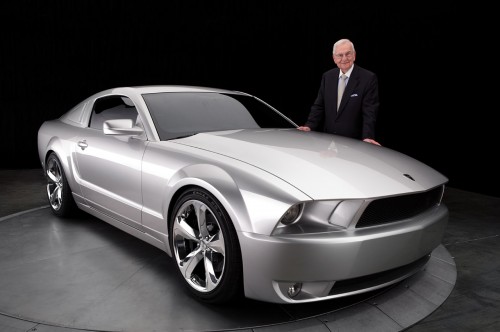 Ford Mustang